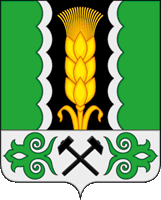     Российская ФедерацияРеспублика ХакасияАлтайский районАдминистрация Краснопольского сельсоветаПОСТАНОВЛЕНИЕ08.02.2022 			                 с. Краснополье           	                                   № 5/2 О внесении изменений в Порядок предоставления лицом, поступающим на должность руководителя муниципального учреждения, и руководителем муниципального учреждения сведений о своих доходах, об имуществе и обязательствах имущественного характера, а также о доходах, об имуществе и обязательствах имущественного характера своих супруга (супруги) и несовершеннолетних детей, утвержденное постановлением администрации Краснопольского сельсовета от 10.03.2016 № 36В целях приведения муниципального нормативного правового акта в соответствии действующему законодательству Российской Федерации, рассмотрев протест прокурора Алтайского района от 31.01.2022 № 7-25-2022, в соответствии с частью 2 статьи 8 Федерального закона от 25.12.2008 № 283-ФЗ «О противодействии коррупции», Постановлением Правительства Российской Федерации от 13.03.2013 № 208, администрация Краснопольского сельсовета ПОСТАНОВЛЯЕТ:1. Внесении следующие изменения в Положение о порядке предоставления лицом, поступающим на должность руководителя муниципального учреждения, и руководителем муниципального учреждения сведений о своих доходах, об имуществе и обязательствах имущественного характера, а также о доходах, об имуществе и обязательствах имущественного характера своих супруга (супруги) и несовершеннолетних детей, утвержденное постановлением администрации Краснопольского сельсовета от 10.03.2016 № 36 (далее – Положение): 1.1 пункт 3 Положения дополнить абзацем следующего содержания:«В случае, если лицо, поступающее на должность руководителя муниципального учреждения обнаружило, что в представленных им сведениях о доходах, об имуществе и обязательствах имущественного характера не отражены или не полностью отражены какие-либо сведения либо имеются ошибки, оно вправе представить уточненные сведения в течение одного месяца со дня представления сведений в соответствии с пунктом 2 Правил представления лицом, поступающим на работу на должность руководителя федерального государственного учреждения, а также руководителем федерального государственного учреждения сведений о своих доходах, об имуществе и обязательствах имущественного характера своих супруга (супруги) и несовершеннолетних детей, утвержденных Постановлением Правительства Россий1ской Федерации от 13.03.2013 № 208 (по состоянию на 1-ое число месяца, предшествующего месяцу подачи документов для поступления на работу).».         2. Постановление подлежит официальному опубликованию (обнародованию).           3. Контроль за исполнением настоящего постановления оставляю за собой.Глава Краснопольского сельсовета                                                         О.Е. Султреков